ПРАВИТЕЛЬСТВО КЕМЕРОВСКОЙ ОБЛАСТИ - КУЗБАССАПОСТАНОВЛЕНИЕот 6 декабря 2022 г. N 804ОБ УТВЕРЖДЕНИИ РАЗМЕРА И ПОРЯДКА ОПЛАТЫ ОБУЧЕНИЯ ДЕТЕЙ,В ТОМ ЧИСЛЕ НАХОДЯЩИХСЯ ПОД ОПЕКОЙ (ПОПЕЧИТЕЛЬСТВОМ),ПАСЫНКОВ, ПАДЧЕРИЦ ГРАЖДАН, ПРИНИМАЮЩИХ УЧАСТИЕВ СПЕЦИАЛЬНОЙ ВОЕННОЙ ОПЕРАЦИИ, ОБУЧАЮЩИХСЯВ ГОСУДАРСТВЕННЫХ ПРОФЕССИОНАЛЬНЫХ ОБРАЗОВАТЕЛЬНЫХОРГАНИЗАЦИЯХ, ПОДВЕДОМСТВЕННЫХ МИНИСТЕРСТВУ ОБРАЗОВАНИЯКУЗБАССА, И ЧАСТНЫХ ПРОФЕССИОНАЛЬНЫХ ОБРАЗОВАТЕЛЬНЫХОРГАНИЗАЦИЯХ, НАХОДЯЩИХСЯ НА ТЕРРИТОРИИКЕМЕРОВСКОЙ ОБЛАСТИ - КУЗБАССАВ соответствии с Законом Кемеровской области - Кузбасса от 27.10.2022 N 115-ОЗ "О мерах социальной поддержки семей граждан, принимающих участие в специальной военной операции" Правительство Кемеровской области - Кузбасса постановляет:1. Установить для детей, в том числе находящихся под опекой (попечительством), пасынков, падчериц граждан, принимающих участие в специальной военной операции, получающих среднее профессиональное образование впервые, обучающихся на платной основе по очной форме обучения в государственных профессиональных образовательных организациях, подведомственных Министерству образования Кузбасса, и частных профессиональных образовательных организациях, находящихся на территории Кемеровской области - Кузбасса, оплату обучения в размере 100 процентов стоимости.2. Утвердить прилагаемый Порядок оплаты обучения детей, в том числе находящихся под опекой (попечительством), пасынков, падчериц граждан, принимающих участие в специальной военной операции, обучающихся в государственных профессиональных образовательных организациях, подведомственных Министерству образования Кузбасса, и частных профессиональных образовательных организациях, находящихся на территории Кемеровской области - Кузбасса.3. Настоящее постановление подлежит опубликованию на сайте "Электронный бюллетень Правительства Кемеровской области - Кузбасса".4. Контроль за исполнением настоящего постановления возложить на заместителя председателя Правительства Кемеровской области - Кузбасса (по вопросам образования и науки) Пятовского А.А.5. Настоящее постановление распространяется на правоотношения, возникшие с 10.10.2022.Первый заместитель ГубернатораКемеровской области - Кузбасса -председатель ПравительстваКемеровской области - КузбассаИ.В.СЕРЕДЮКУтвержденпостановлением ПравительстваКемеровской области - Кузбассаот 6 декабря 2022 г. N 804ПОРЯДОКОПЛАТЫ ОБУЧЕНИЯ ДЕТЕЙ, В ТОМ ЧИСЛЕ НАХОДЯЩИХСЯ ПОД ОПЕКОЙ(ПОПЕЧИТЕЛЬСТВОМ), ПАСЫНКОВ, ПАДЧЕРИЦ ГРАЖДАН, ПРИНИМАЮЩИХУЧАСТИЕ В СПЕЦИАЛЬНОЙ ВОЕННОЙ ОПЕРАЦИИ, ОБУЧАЮЩИХСЯВ ГОСУДАРСТВЕННЫХ ПРОФЕССИОНАЛЬНЫХ ОБРАЗОВАТЕЛЬНЫХОРГАНИЗАЦИЯХ, ПОДВЕДОМСТВЕННЫХ МИНИСТЕРСТВУ ОБРАЗОВАНИЯКУЗБАССА, И ЧАСТНЫХ ПРОФЕССИОНАЛЬНЫХ ОБРАЗОВАТЕЛЬНЫХОРГАНИЗАЦИЯХ, НАХОДЯЩИХСЯ НА ТЕРРИТОРИИКЕМЕРОВСКОЙ ОБЛАСТИ - КУЗБАССА1. Настоящий Порядок в соответствии со статьей 6 и с учетом положений статей 1, 13 - 15 Закона Кемеровской области - Кузбасса "О мерах социальной поддержки семей граждан, принимающих участие в специальной военной операции", устанавливает правила оплаты обучения детей, в том числе находящихся под опекой (попечительством), пасынков, падчериц граждан, принимающих участие в специальной военной операции, получающих среднее профессиональное образование впервые, обучающихся на платной основе по очной форме обучения в государственных профессиональных образовательных организациях, подведомственных Министерству образования Кузбасса, и частных профессиональных образовательных организациях, расположенных на территории Кемеровской области - Кузбасса, имеющих лицензию на осуществление образовательной деятельности и прошедших государственную аккредитацию (далее соответственно - оплата обучения, студенты, образовательные организации).2. Для получения меры социальной поддержки в виде оплаты обучения (далее - мера социальной поддержки) студенты в течение 10 дней со дня зачисления в образовательную организацию обращаются с заявлением о предоставлении меры социальной поддержки по форме согласно приложению к настоящему Порядку в образовательную организацию. От имени студентов заявление может представляться законным представителем или лицом, уполномоченным им на основании доверенности, оформленной в соответствии с законодательством Российской Федерации (далее - представитель студента).К заявлению прилагаются следующие документы:копия документа, удостоверяющего личность студента;документ, подтверждающий отнесение студента к детям, пасынкам, падчерицам участника специальной военной операции (свидетельство о заключении брака, свидетельство о рождении);документ, подтверждающий установление опеки (попечительства) участника специальной военной операции над студентом;документ, подтверждающий установление опеки (попечительства) супруги (супруга) участника специальной военной операции над студентом;документ, содержащий сведения о направлении для участия в специальной военной операции граждан, указанных в статье 1 Закона Кемеровской области - Кузбасса "О мерах социальной поддержки семей граждан, принимающих участие в специальной военной операции".В случае обращения в образовательную организацию представителя студента дополнительно к документам, указанным в настоящем пункте, представляются документы, удостоверяющие личность представителя студента и его полномочия.3. Документы, указанные в пункте 2 настоящего Порядка, представляются однократно.4. Студенты, право которых на получение меры социальной поддержки возникло в период обучения в образовательной организации, представляют предусмотренные пунктом 2 настоящего Порядка документы не позднее 15 дней до конца текущего семестра обучения.5. Руководитель образовательной организации назначает лицо, ответственное за прием поданных студентами документов.6. При приеме заявления и документов, указанных в пункте 2 настоящего Порядка, ответственное лицо в образовательной организации осуществляет их прием, снимает и заверяет копии представленных студентами (их законными представителями) документов и возвращает им подлинники документов. При заверении соответствия копии документа подлиннику на копии документа проставляется надпись "Верно", копия документа заверяется подписью специалиста образовательной организации, принявшего документ, с указанием должности, фамилии, инициалов и даты заверения.Студенты (их законные представители), подавшие заявление и документы, указанные в пункте 2 настоящего Порядка, несут ответственность в соответствии с законодательством Российской Федерации за достоверность содержащихся в них сведений.7. Ответственное лицо образовательной организации формирует пакет документов по каждому студенту и в течение 7 дней представляет документы, поданные студентом, в Министерство образования Кузбасса (далее - Министерство) с приложением:списка студентов, претендующих на оплату обучения;счета-фактуры с указанием стоимости одного семестра обучения и копии приказа об установлении стоимости семестра обучения;копии лицензии образовательной организации (с приложением);копии свидетельства об аккредитации образовательной организации (с приложением).8. Пакет документов регистрируется Министерством в день его поступления.Руководитель Министерства назначает лицо, ответственное за прием и проверку полученных пакетов документов (далее - ответственное лицо Министерства).В течение 7 рабочих дней со дня регистрации пакета документов Министерство рассматривает представленные документы и принимает решение о предоставлении меры социальной поддержки (решение об отказе в предоставлении меры социальной поддержки). Решение оформляется в виде приказа Министерства.Министерство письменно уведомляет образовательную организацию о принятом решении в течение 3 рабочих дней со дня принятия решения.9. Основанием для отказа в предоставлении меры социальной поддержки является:обращение лиц, не обладающих правом на получение меры социальной поддержки в соответствии со статьей 6 Закона Кемеровской области - Кузбасса "О мерах социальной поддержки семей граждан, принимающих участие в специальной военной операции";непредставление или представление не в полном объеме документов, указанных в пункте 2 настоящего Порядка, а также их представление с нарушением требований к оформлению;подача заявления и документов, указанных в пункте 2 настоящего Порядка, ненадлежащим лицом;наличие в заявлении и (или) представленных документах подчисток, приписок, зачеркнутых слов и иных не оговоренных в них исправлений, а также повреждений, не позволяющих однозначно истолковать их содержание, принадлежность одному лицу.10. После устранения основания, по которому принято решение об отказе в предоставлении меры социальной поддержки, студент (его законный представитель) вправе обратиться вновь за предоставлением меры социальной поддержки в соответствии с настоящим Порядком.11. Оплата обучения студента в соответствии с приказом Министерства производится два раза в год, начиная с учебного семестра, в котором поступило заявление о предоставлении меры социальной поддержки, и до окончания обучения в образовательной организации.12. Для подтверждения права студента на получение меры социальной поддержки в течение 10 дней с начала очередного семестра образовательная организация представляет в Министерство справку об обучении студента в образовательной организации, подписанную руководителем и заверенную печатью, копию свидетельства об аккредитации образовательной организации (с приложением) и счет-фактуру с указанием стоимости одного семестра обучения.13. Денежные средства на оплату обучения студента перечисляются Министерством на расчетные счета образовательных организаций.14. Досрочное прекращение предоставления меры социальной поддержки производится на основании приказа Министерства в случае отчисления студента.В случае отчисления студента либо перевода на бюджетную основу обучения в течение периода, на который была предоставлена оплата обучения, образовательная организация в течение 30 дней с момента вынесения приказа производит возврат всей суммы предоставленной оплаты на расчетный счет Министерства.15. Предоставление меры социальной поддержки приостанавливается в следующих случаях:при нахождении студента в академическом отпуске;при нахождении студента в отпуске по беременности и родам;при нахождении студента в отпуске по уходу за ребенком до полутора лет (за исключением случаев продолжения обучения).Решение о приостановлении предоставления меры социальной поддержки принимается Министерством на основании справки образовательной организации, свидетельствующей о случаях, указанных в настоящем пункте. Справка образовательной организации регистрируется Министерством в день ее получения.Решение о приостановлении предоставления меры социальной поддержки оформляется в виде приказа Министерства в течение 3 рабочих дней со дня регистрации справки образовательной организации.Министерство письменно уведомляет образовательную организацию о принятом решении в течение 3 рабочих дней со дня принятия решения.16. Предоставление меры социальной поддержки возобновляется при предъявлении образовательной организацией справки, свидетельствующей о восстановлении в образовательной организации.Справка, свидетельствующая о восстановлении в образовательной организации (далее - справка), регистрируется Министерством в день ее получения. В течение 3 дней со дня регистрации справки Министерство рассматривает представленные документы и принимает решение о возобновлении предоставления меры социальной поддержки студенту. Решение оформляется в виде приказа Министерства.Министерство в течение 3 рабочих дней со дня принятия решения письменно уведомляет образовательную организацию о возобновлении предоставления меры социальной поддержки.17. Граждане имеют право на обжалование действий (бездействия) должностных лиц Министерства и решений, принятых ими при предоставлении меры социальной поддержки, путем обращения в Министерство и (или) в суд в порядке, предусмотренном действующим законодательством.Приложениек Порядку оплаты обучениядетей, в том числе находящихсяпод опекой (попечительством),пасынков, падчериц граждан,принимающих участие в специальнойвоенной операции, обучающихсяв государственных профессиональныхобразовательных организациях,подведомственных Министерствуобразования Кузбасса, и частныхпрофессиональных образовательныхорганизациях, находящихсяна территории Кемеровскойобласти - Кузбасса                                       Министру образования Кузбасса                                       ____________________________________                                       от _________________________________                                          (Ф.И.О. студента (представителя                                                     студента)                                       Адрес ______________________________                                       ____________________________________                                       Тел. _______________________________                                 ЗАЯВЛЕНИЕ             о предоставлении меры социальной поддержки в виде    оплаты обучения в государственных профессиональных образовательных     организациях, подведомственных Министерству образования Кузбасса,         и частных профессиональных образовательных организациях,        находящихся на территории Кемеровской области - Кузбасса    1.  Прошу  предоставить  мне  меру  социальной  поддержки в виде оплатыобучения в ___________________________________________________________________________________________________________________________________________                (наименование образовательной организации)в соответствии с Законом Кемеровской области - Кузбасса "О мерах социальнойподдержки   семей   граждан,  принимающих  участие  в  специальной  военнойоперации".    Настоящим  заявлением  подтверждаю,  что  вся представленная информацияявляется полной и достоверной.    Настоящим  заявлением  выражаю  согласие  на  обработку  содержащихся внастоящем  заявлении  и  прилагаемых к нему документах персональных данных,т.е.  их сбор, систематизацию, накопление, хранение, уточнение, обновление,изменение,  использование,  распространение,  обезличивание,  блокирование,уничтожение в целях оплаты обучения.    Согласие  на  обработку  персональных  данных, содержащихся в настоящемзаявлении,   действует  до  даты  подачи  заявления  об  отзыве  настоящегосогласия.    К заявлению прилагаются следующие документы:    документ, удостоверяющий личность студента (представителя студента);    документ _____________________________________________________________;             (свидетельство о заключении брака, свидетельство о рождении)    документ,  подтверждающий  отнесение студента к детям супруги (супруга)участника специальной военной операции;    документ,  подтверждающий установление опеки (попечительства) участникаспециальной военной операции над студентом;    документ,  подтверждающий  установление  опеки (попечительства) супруги(супруга) участника специальной военной операции над студентом;    документ,  содержащий  сведения о направлении для участия в специальнойвоенной операции граждан, указанных в статье 1 Закона Кемеровской области -Кузбасса "О мерах социальной поддержки семей граждан, принимающих участие вспециальной военной операции";    иные документы:_____________________________________________________________________________________________________________________________________________________.______________________   __________________________   _____________________   (подпись заявителя)       (расшифровка подписи)             (дата)    Заявление и документы приняты __________ ответственное лицо ___________                                    (дата)___________________________________________________________________________    (подпись (расшифровка подписи) ответственного лица образовательной                               организации)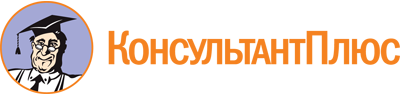 Постановление Правительства Кемеровской области - Кузбасса от 06.12.2022 N 804
"Об утверждении размера и Порядка оплаты обучения детей, в том числе находящихся под опекой (попечительством), пасынков, падчериц граждан, принимающих участие в специальной военной операции, обучающихся в государственных профессиональных образовательных организациях, подведомственных Министерству образования Кузбасса, и частных профессиональных образовательных организациях, находящихся на территории Кемеровской области - Кузбасса"Документ предоставлен КонсультантПлюс

www.consultant.ru

Дата сохранения: 06.02.2023
 